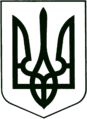 УКРАЇНА
    МОГИЛІВ-ПОДІЛЬСЬКА МІСЬКА РАДА 
   ВІННИЦЬКОЇ ОБЛАСТІ  ВИКОНАВЧИЙ КОМІТЕТ   РІШЕННЯ№87Від 16.04.2020р.                                                           м. Могилів-ПодільськийПро внесення змін до бюджету  міста Могилева-Подільського на 2020 рікКеруючись ст.ст.26, 28 Закону України „Про місцеве самоврядування в                Україні”, ст.78 Бюджетного кодексу України та рішенням 44 сесії міської ради 7 скликання від 17.12.2019р. №1004, Законом України «Про Державний бюджет України на 2020 рік»,-                                        виконком міської ради ВИРІШИВ:Внести зміни до кошторису управління освіти міської ради:- по КПКВ  0611020:      Зменшити КЕКВ 2274 на суму 450000 грн      Збільшити КЕКВ 2210 на суму 150000 грн                         КЕКВ 2240 на суму  300000 грн.Внести зміни до кошторису управління житлово – комунального господарства:по спеціальному фонду:      Зменшити КПКВ 1217461 КЕКВ 3132 на суму 17000 грн      Збільшити КПКВ 1217310 КЕКВ 3110 на суму 17000 грн.Дане рішення підлягає затвердженню на черговій сесії міської ради.Контроль за  виконанням даного рішення покласти на секретаря міської  ради, в.о. першого заступника міського голови Гоцуляка М.В..               Міський голова                                                            П. Бровко